							ПРЕСС-РЕЛИЗ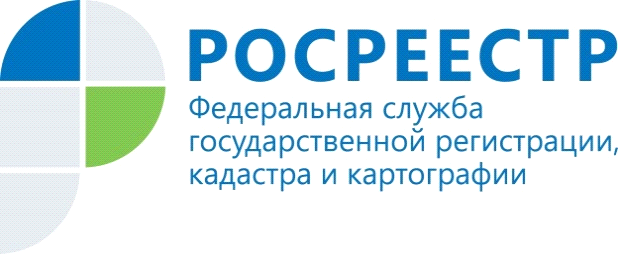                                                                                                                             11.09.2017УПРАВЛЕНИЕ РОСРЕЕСТРА ПО МУРМАНСКОЙ ОБЛАСТИ ИНФОРМИРУЕТ                                  Как записаться на прием посредством сервисов Росреестра      Обращаем внимание граждан и организаций на то, что на официальном сайте Росреестра функционируют весьма востребованные получателями госуслуг сервисы.      Сервис «Офисы и приемные. Предварительная запись на прием» предоставляет заявителю возможность заранее спланировать визит в офис Федеральной кадастровой палаты для получения услуг Росреестра. Доступ к сервису доступен в «Личном кабинете правообладателя», который запущен ранее на сайте ведомства. Этот сервис также позволяет получать актуальную информацию из ЕГРН об объекте недвижимости.      Сервис «Справочная информация по объектам недвижимости в режиме online» позволяет оперативно получать актуальную информацию из ЕГРН об объекте недвижимости. С помощью сервиса заявитель может узнать о размерах и адресе объекта, наличии или отсутствии зарегистрированных прав, их ограничений и обременений. Кроме того, с его помощью интересующий объект можно найти по кадастровому или условному номеру, а также по адресу или номеру права. Контакты для СМИ: Микитюк Светлана Ивановна,тел. (81533) 9-72-80, факс (81533) 9-51-07, e-mail: kandalaksha@r51.rosreestr.ruПросим об опубликовании  данной информации уведомить по электронной почте: 51_upr@rosreestr.ru